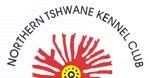 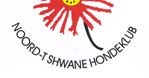 Northern Tshwane Kennel Club 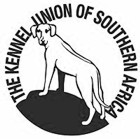 Open Shows–9thFebruary, 2020Goldfields Showgrounds, Boeing Rd West,BedfordviewEntry Fees: R60.00 per dog per class.If both shows entered then R40.00 per dog per class.Breed Classes: Minor Puppy, Puppy, Junior, Graduate, SA Bred, Veteran, Open, Champion, Baby PuppyNOTE: Baby Puppy  - will only be eligible for Best Baby Puppy in Breed, BBPIG & BBPIS. Baby Puppies are 4 to 6 months of age.Starting Times: 8:00 First Show. Second Show  starts after completion of 1st show GroupsOrder of Judging:BREED: BOB, Best Puppy, Best Junior, Best SA Bred,Best Veteran, Best Baby PuppyGROUP: Main Group, Best Baby Puppy, Best Puppy, Best Junior, Best SA Bred,Best VeteranIN SHOW: BIS, Best Baby Puppy, Best Puppy, Best Junior, Best SA Bred , Best Veteran in ShowENQUIRIES:After 6pm Lisa 083-629-4678CHAIR: Pat de Coning   SHOW MANAGER: RENEE FOURIESHOW SECRETARY: LISA CRONJE HON. VET: Dr Rochelle EhrlichThe show will be conducted under the rules and regulations of the Kennel Union of Southern Africa. Exhibitors/Handlers are responsible for the control of their dogsand shall be personally liable for claims for injuries/damages caused by their dogs. Dogs incorrectly entered will be placed in the Open Class. Bitches in season are allowed but due consideration must be given by handlers to consider other dogs in the ring and surround.  The mating of bitches within the precincts of the Show is forbidden. Puppies under 4 months may not be shown.Right of Admission ReservedPLEASE NOTE: THERE IS A MARATHON ON AND THE TOP GATE WILL BE CLOSEDShow 1Show 2Gundogs & GroupSalome GrahamMelanie NicolauHerding & Group Lisa CronjeLouis CoetzeeHounds & GroupJanet BednarekPhil ReanyTerriers & GroupStaffordshire bull Terriers after TerriersMaria HenekeLiz BallingtonP de Coning Toys & GroupNikki RedtenbacherPhil ReanyUtility & GroupVanessa NicolauWendy Davies Working & GroupMichelle Van VuurenMaria HenekeBest in ShowMaria HenekeGlenda De TarantoBest Baby Puppy in ShowMaria HenekeGlenda De TarantoBest Puppy in ShowMaria HenekeGlenda De TarantoBest Junior in ShowMaria HenekeGlenda De TarantoBest SA Bred in ShowMaria HenekeGlenda De TarantoBest Veteran in showMaria HenekeGlenda De Taranto